Práce  8.C   25.1. – 28.1. Matematika 1.Vzorce pro úpravu výrazů – pokračování  str. 113 Str. 113 cv. 7, 8 2. Opakování  str. 114  cv. 10, 11, 12, 13 3. Vzorce pro úpravu výrazů – pokračování  str. 115 Str. 115  cv. 14, 17 4. Opakování  str. 115 cv. 15, 16, 18 On-line hodiny:  úterý 26.1. v 11h                               středa 27.1. v 9h                               čtvrtek  28.1. v 8h Fyzika Pístové spalovací motory  str. 90 Přečíst, výpisky Písemně do škol. sešitu str. 95 otázky 4, 5, 6, úlohy ke shrnutí  str. 95 cv. 2, 3                                                                                                                 str. 96 cv. 4, 9, 12, 13 On-line hodiny  pondělí 25.1. v 10h                              středa  27.1.  ve  12h   český jazykOn-line hodiny – 26.1., 27.1., 28.1. ( začínáme vždy v celou hodinu – viz. kalendář )Cíl – opakování – Základní větné členyRozvíjející větné členy – vyjádření závislostiPříslovečné určenído školního sešitu vypracovat str. 79/2 - poslat na mail vrestalova@chelcickeho.cz do 28.1.  Anglický jazykOn-line hodiny: dle rozvrhuV si napíšeme test na domluvená nepravidelná slovesa. Zkontrolujeme úkol. Společně si v pracovním sešitě uděláme na str. 26/ cv. 1 a na str. 27/cv. 7. Cvičení 1 budu ústně zkoušet. Za domácí úkol se učte slovíčka lekce 12 a v prac. seš. str. 26/ cv. 1.V úterý budeme zkoušet slovíčka lekce 12 a cv. 1. Přečteme a přeložíme si na str. 28/ cv. 1. Za domácí úkol se učte slovíčka lekce 13 a cv. 1.Ve čtvrtek si vyzkoušíme slovíčka lekce 13 a cv. 1. Přečteme si na str. 29/ cv. 6. V pracovním sešitě uděláme na str. 28/ cv. 2 , které budu opět zkoušet.Za domácí úkol se učíte slovíčka lekce 13 a prac. seš. 28/ cv. 2. Písemně si doplníte v pracovním sešitě na str. 29/ cv. 7.DějepisOn-line hodiny: dle rozvrhuV úterý si napíšeme test. Pustíme si následující video, které se týká revolučního roku 1848.https://www.youtube.com/watch?v=ty7z4mEKAYIUděláme si zápis ze str. 61 a 62.Ve čtvrtek si uděláme opakovací hodinu.Německý jazykMilí osmáci, nejprve si procvičujte odpovědi na otázky v uč. str.30, cv.14b.PS str.21, cv.16  Doplňte podle zadání. Do školních sešitů opište otázky a doplňte odpovědi.Uč. str.31, cv.17 Toto cvičení budeme zkoušet, věty proto překládejte a napište do škoních sešitů.Vtomto týdnu vypracujte první dva řádky. Soustřeďte se také na pravopis.Ať se vám daří, těším se na vás.Chemie – 8.ABC							     Stále opakujeme  ČÁSTICOVÉ SLOŽENÍ LÁTEK :AtomyMolekuly + chemická vazba IontyUčebnice strana 30-31,34-36 nebo sešit.Dále budeme pokračovat CHEMICKÝMI SLOUČENINAMI  –  PRVKY (přečti si v učebnici na straně 32-33)Názvy prvků – české, latinskéZnačky prvkůUspořádání v periodické soustavě, začneme se učit vybrané značky prvků, orientace v tabulceZápis částic a chemických látek (strana 35)Vše si vysvětlíme. Pokud se hodin nemůžeš účastnit, zpracuj a nauč se samostatně.  Na Teams na on-line hodinách se sejdeme podle rozvrhu. Připravte si periodickou soustavu prvků, učebnici a sešit.PřírodopisOnline hodiny dle rozvrhu1.online hodinaDokončíme téma dýchací soustavy, a to konkrétně onemocněním DS – učebnice strana 35-36Dýchací soustavu si zopakujeme 2online hodina V době online hodiny si napíšeme test ve FORMS na dýchací soustavu (dýchací soustava, propojení DS a soustav již probraných, onemocnění DS)    ZeměpisČeská RepublikaVysvětli administrativní členění NUTS 2 a NUTS 3. (Atlas ČR)…………………………………………………………………………………………………………………………………….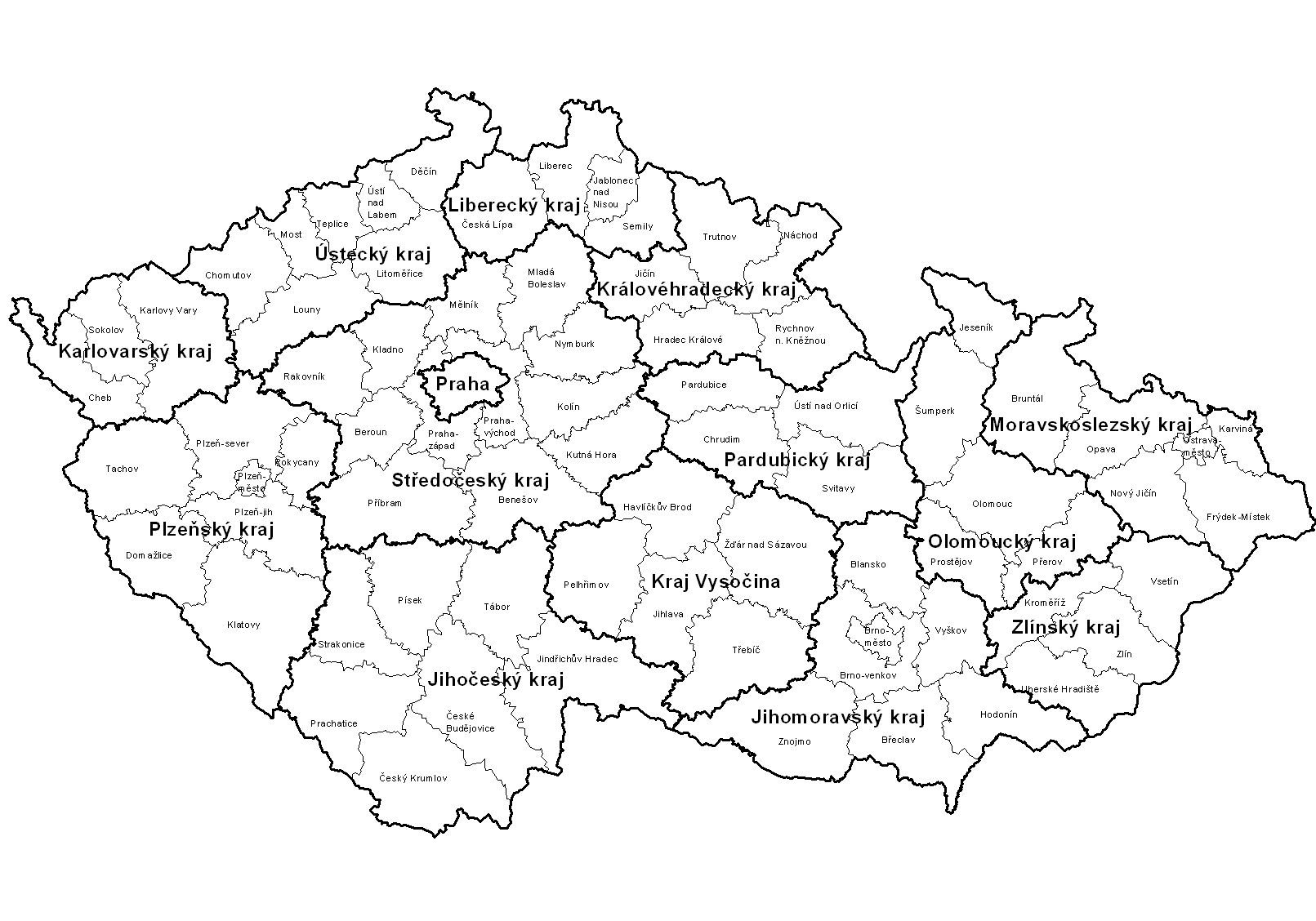 Kolik chráněných území můžeme hledat v Jihočeském kraji?…………………………………………………………………………………………………………………………………….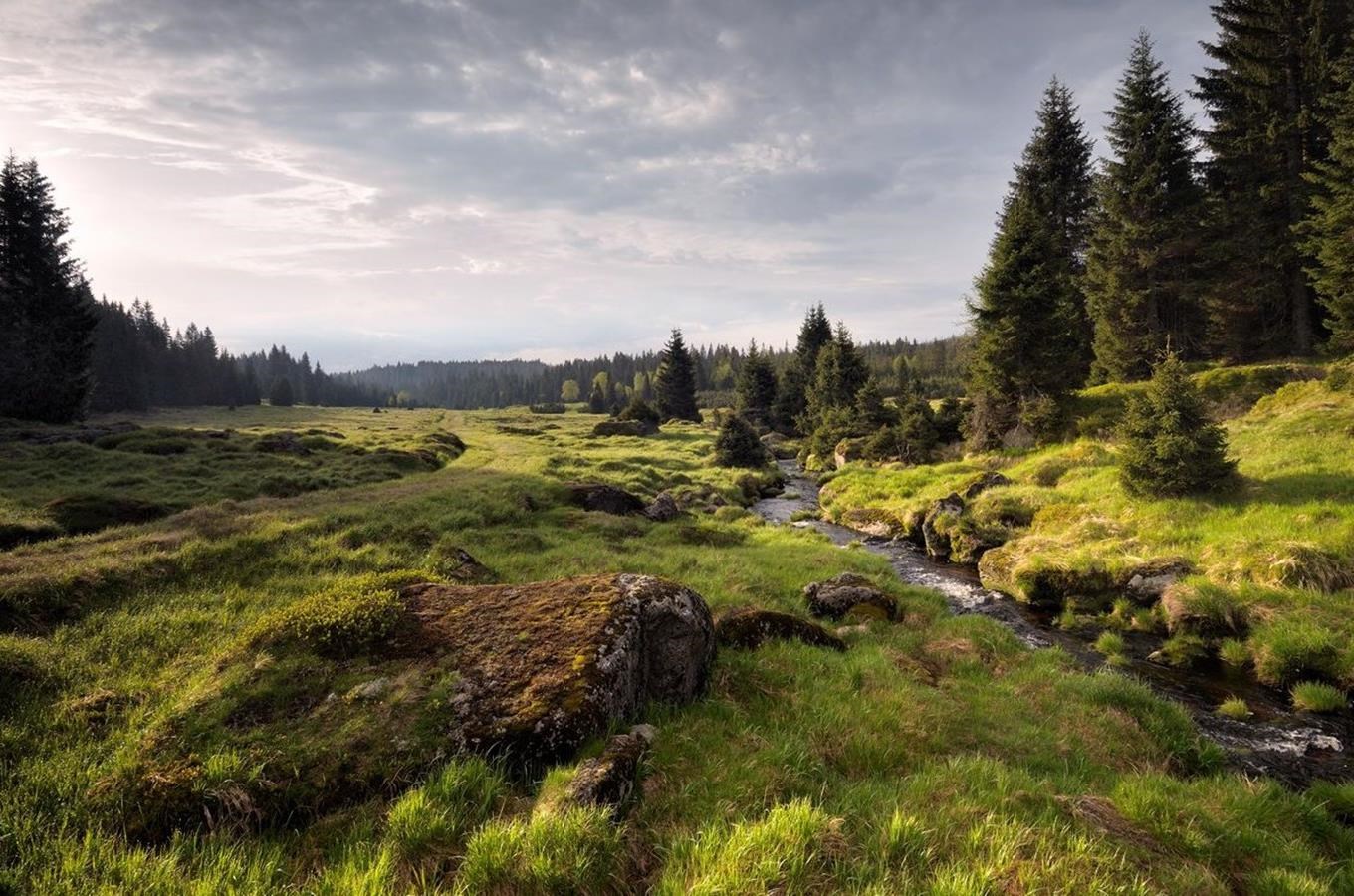 Jak bys namaloval/a pyramidu střední délky života v ČR?Vysvětli význam elektráren Dlouhé stráně, Temelín a Dalešice. ………………………………….……………………………………………………………………………………………………………………………………Kolika kraji protéká řeka Berounka? …………………………………………………………………………..Popiš povrch České Republiky. ………………………………………………………………………………………………………………………………………………………………………………………………………………………….Správně propoj:Hrad Bouzov                                                           Zlínský krajpevnost Josefov                                                     Pardubický krajstředověká vesnice Holašovice                           Jihočeský krajIveco                                                                        Královehradecký krajJeštěd                                                                      Liberecký krajVizovice                                                                   Olomoucký krajČeské Švýcarsko                                                     Plzeňský krajČeský les                                                                  Ústecký kraj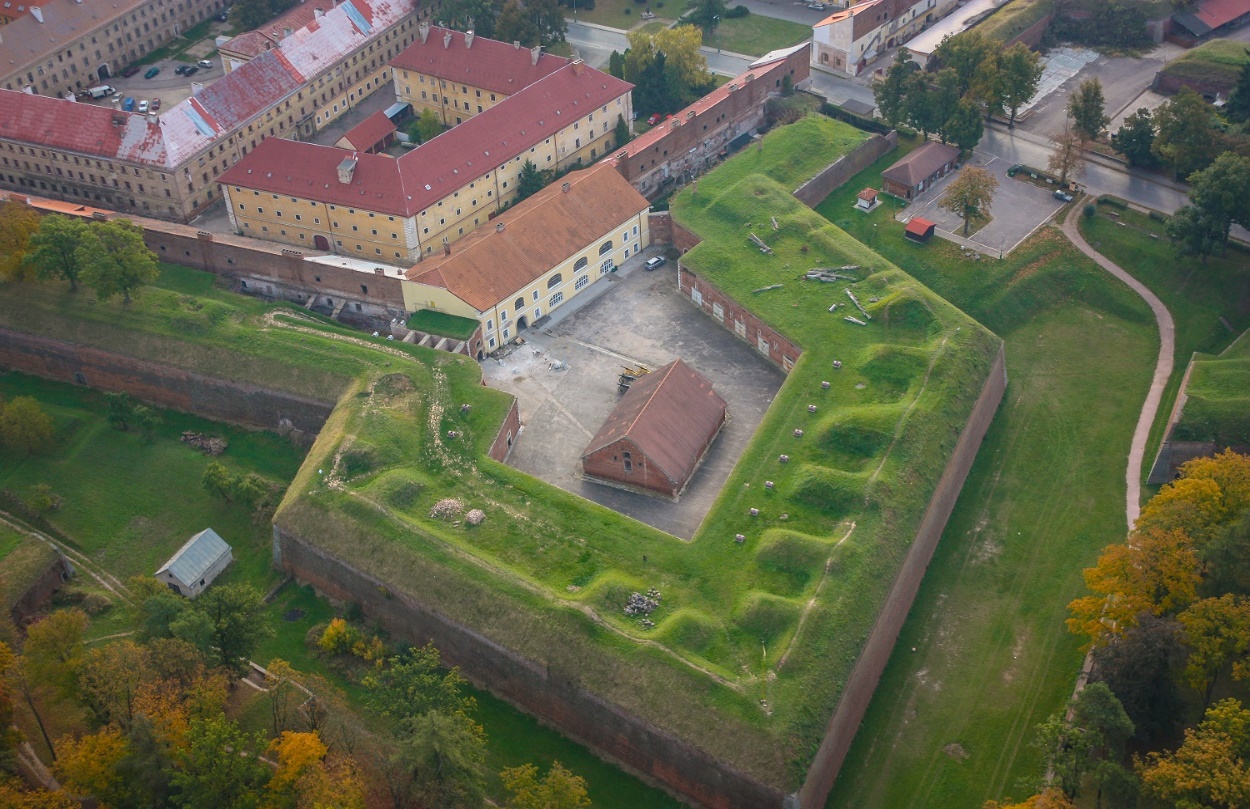 Napiš všechny dálnice, které jsou dostavěny celé.……………………………………………………………………………………………………………………………………Kde můžeme hledat nejstarší most v ČR? …………………………………………………………………..Uveď 2 hraniční přechody na Slovensko. ……………………………………………………………………